       BIBLIOTHÈQUE PUBLIQUE DE CASSELMAN    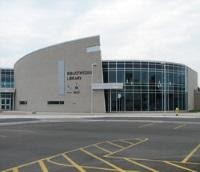 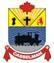 Lundi, 13 septembre 2021 à 18 h 30ORDRE DU JOUR RÉUNION RÉGULIÈRE DU CONSEIL D’ADMINISTRATION 1.         OUVERTURE DE L’ASSEMBLÉE  2.         ADOPTION DE L’ORDRE DU JOUR3.        DÉCLARATION(S) D’INTÉRÊT4.        ADOPTION DU PROCÈS-VERBAL du 31 MAI 2021    a)    Aucune modification 5.     MISE À JOUR  a)    La parole est au personnel  b)    Statistiques	c)    Rapport carte de crédit et états des résultats d)    RG-01  Énoncé sur l’autoritée)    PC-02  Énoncé de visionf)     PC-03 Énoncé des valeursg)    PC-04 Liberté intellectuelleh)    PC-05 Déclaration sur le respect et la reconnaissance6.    AUTRES a)    Approbation travaux muraliste (soumission à approuver)b)    Approbation pergola (coin lecture) (aucun document)c)    Budget 2022 ébauche                       d)    Plaque reconnaissance banc bibliothèque		e)   Plan stratégique (comité ou sous-comité)f)    7.    AJOURNEMENT8.    HUIS CLOSApprobation des procès-verbaux des réunions du 15 juin et 21 juin 2021 Les relations de travail ou les négociations avec les employés.